1- Materiais necessários para coleta: ∙ Frascos plásticos para coleta; 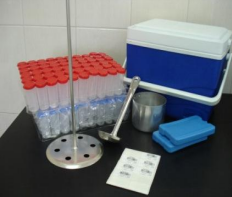 ∙ Amostrador tipo concha; ∙ Homogeneizador manual para  coletas em tarros (latões); ∙ Caixa isotérmica; ∙ Gelo reciclável; ∙ Etiquetas e formulários; ∙ Detergente alcalino e Álcool 70%; ∙ Luvas descartáveis; ∙ Papel toalha.1.1- Frascos para coleta: ∙ As amostras devem ser coletadas em frascos fornecidos pelo Sarle. ∙ Para análise de Contagem Padrão em Placa (CPP) deve ser utilizado o frasco estéril de tampa  azul, contendo o conservante a base se Azida Sódica e Cloranfenicol, a amostra apresentará  coloração azulada. ∙ O envoltório plástico que protege os frascos para amostras de CPP devem ser abertas somente  no momento da coleta, evitando possíveis contaminações microbiológicas. ∙ Para amostras destinadas aos ensaios de Contagem de Células Somáticas (CCS),  Composição Química, Ureia e Caseína os frascos devem ser os de tampa vermelha contendo o  conservante Bronopol e Natamicina. 1 de 7 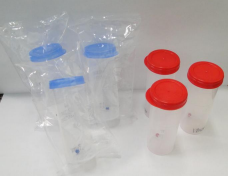 Figura 1. À esquerda com tampa azul e envoltório plástico estão  os frascos para amostras de CPP. À direita com tampa vermelha  estão os frascos para amostras de CCS e composição química. 1.2- Grades Plásticas: ∙ As amostras devem ser acondicionadas em grades plásticas, fornecidas pelo Sarle.  ∙ As amostras de CPP e CCS devem estar acondicionadas em grades separadas. 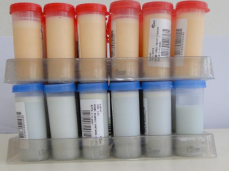 Figura 2. Forma de acondicionar as amostras nas grades  plásticas.2 de 7 1.3- Etiquetas e Formulário: ∙ As amostras com código de barras devem estar acompanhadas do Formulário de Solicitação  de Análise, e as etiquetas devem ser coladas no frasco no sentido vertical. 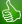 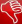 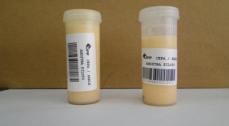  Figura 3. Forma correta de identificar as amostra. ∙ As etiquetas devem ser coladas somente no momento da coleta, evitando possíveis  contaminações do frasco e da amostra. ∙ As amostras sem código de barras devem estar identificadas na tampa ou no frasco e estar  acompanhadas da Planilha de Identificação de Amostra. 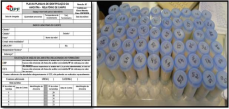 Figura 4. À esquerda formulário para identificação das amostras.  À direita, exemplo da identificação dos frascos sem código de  barra. 1.4- Utensílios para coleta: ∙ Coletor do tipo concha, recipiente tipo jarro, homogeneizador manual para tarros (latões). ∙ Os utensílios para coleta devem ser de material de fácil higienização (inox) e com bordas e  soldas polidas para evitar acúmulo de sujidades.3 de 7 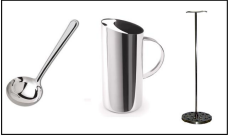 Figura 5. Utensílios utilizados para coleta de amostras. Da  esquerda para a direita: concha, jarra e homogeneizador. 1.5- Caixa isotérmica, gelo reciclável para acondicionamento e transporte das amostras ∙ Após a coleta as amostras devem ser acondicionadas em caixas isotérmicas, contendo gelo  reciclável, de forma que a temperatura das amostras permaneça entre zero e 10ºC, sem que as  amostras congelem.  ∙ As amostras devem estar acondicionadas em camadas. Exemplo: uma camada de gelo e outra  de amostra. Como na imagem a seguir:  Figura 6. Disposiçãodo gelo e das amostras no interiro da  caixa isitérmica. ∙ As amostras possuem validade de sete dias. A entrega das amostras no Sarle deve ser  realizada até dois dias após a coleta da amostra na fazenda4 de 7 2- Higienização do material de coleta: ∙ Todos os utensílios utilizados para coleta devem estar limpos e em bom estado de  conservação. ∙ Antes da utilização todo o material deve ser lavado com detergente alcalino e posteriormente  com álcool, seguido por tempo de secagem. 3- Instruções para coleta: Tanques de Expansão: Figura 7. Amostra sendo coletada de um tanque de expansão. 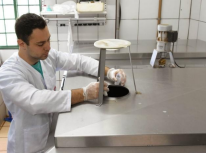 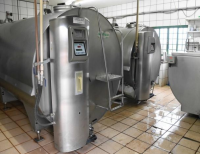 ∙ As amostras somente poderão ser coletadas quando a massa de leite estiver refrigerada,  temperatura entre zero a 4 C°. ∙ Ligar o sistema de agitação do tanque de cinco a dez minutos antes da coleta. Tanques com  capacidade acima de 5.000 litros necessitam dez min. de agitação. ∙ Após a homogeneização (sempre com o agitador desligado) ambientar o coletor de inox,  mergulhando-a por cinco a dez vezes na massa de leite. Observação: Os glóbulos de gordura tendem a se concentrar na camada superior da massa de  leite, dessa forma, é muito importante homogeneizar o leite. ∙ Com o auxílio do coletor, transferir a amostra para os frascos de coleta.  ∙ Iniciar a coleta com as amostra de CPP e posteriormente a amostra de CCS. Os frascos devem  ser cheios conforme a imagem a seguir:5 de 7 máximo 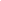 mínimoFigura 8. Quantidade correta de amostra a  ser coeltada. ∙ Transcorridos aproximadamente dez minutos da coleta, as amostras deverão ser  homogeneizadas por meio de no mínimo dez movimentos suaves e ininterruptos de inversão, aguardar  aproximadamente trinta minutos e homogeneizar novamente seguindo a metodologia acima descrita. É  importante garantir a completa dissolução e mistura do conservante com a amostra de leite. Tanque de imersão: Figura 9. Tanque de imersão. ∙ As amostras somente poderão ser coletadas quando a massa de leite estiver refrigerada,  temperatura entre zero a 7 C°. ∙ Realizar a homogeneização dos tarros (latões), utilizando homogeneizador manual, com pelo  menos dez movimentos ininterruptos e suaves para cima e para baixo, permitindo que o leite cru das  camadas inferiores se misture ao das camadas superiores;  ∙ Ambientação do amostrador manual de leite, mergulhando por pelo menos cinco a dez vezes  no leite cru do tarro; 6 de 7 ∙ Coletar uma alíquota 100 ml de cada tarro e transferir para o recipiente de maior volume (jarro,  caneco, balde), em seguida homogeneizar e transferir para os frascos de coleta. Figura 10. Orientação para coleta de  amostra em tanque de imersão. ∙ As amostras devem imediatamente ser acondicionadas nas caixas isotérmicas contendo gelo  reciclável. ∙ Transcorridos aproximadamente dez minutos da coleta, as amostras deverão ser  homogeneizadas por meio de no mínimo dez movimentos suaves e ininterruptos de inversão, aguardar  aproximadamente trinta minutos e homogeneizar novamente seguindo a metodologia acima descrita. É  importante garantir a completa dissolução e mistura do conservante com a amostra de leite. 4- Informações: Seguem os contatos para maiores informações: (54) 3316-8191 sarle@upf.br7 de 7 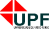 FORMS-35 INSTRUÇÃO DE COLETA DE AMOSTRAS DE  LEITE CRÚRevisão 00FORMS-35 INSTRUÇÃO DE COLETA DE AMOSTRAS DE  LEITE CRÚEmitido em:  22/05/2018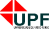 FORMS-35 INSTRUÇÃO DE COLETA DE AMOSTRAS DE  LEITE CRÚRevisão 00FORMS-35 INSTRUÇÃO DE COLETA DE AMOSTRAS DE  LEITE CRÚEmitido em:  22/05/2018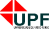 FORMS-35 INSTRUÇÃO DE COLETA DE AMOSTRAS DE  LEITE CRÚRevisão 00FORMS-35 INSTRUÇÃO DE COLETA DE AMOSTRAS DE  LEITE CRÚEmitido em:  22/05/2018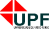 FORMS-35 INSTRUÇÃO DE COLETA DE AMOSTRAS DE  LEITE CRÚRevisão 00FORMS-35 INSTRUÇÃO DE COLETA DE AMOSTRAS DE  LEITE CRÚEmitido em:  22/05/2018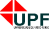 FORMS-35 INSTRUÇÃO DE COLETA DE AMOSTRAS DE  LEITE CRÚRevisão 00FORMS-35 INSTRUÇÃO DE COLETA DE AMOSTRAS DE  LEITE CRÚEmitido em:  22/05/2018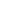 FORMS-35 INSTRUÇÃO DE COLETA DE AMOSTRAS DE  LEITE CRÚRevisão 00FORMS-35 INSTRUÇÃO DE COLETA DE AMOSTRAS DE  LEITE CRÚEmitido em:  22/05/2018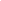 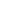 FORMS-35 INSTRUÇÃO DE COLETA DE AMOSTRAS DE  LEITE CRÚRevisão 00FORMS-35 INSTRUÇÃO DE COLETA DE AMOSTRAS DE  LEITE CRÚEmitido em:  22/05/2018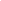 